РАСЧЕТверхнего предела муниципального долга и предельного объема муниципального долга МО «Килинчинский сельсовет» на 2021 год     1. Расчет верхнего предела муниципального долга МО «Килинчинский сельсовет» на 1 января 2021года     Муниципальный долг МО «Килинчинский сельсовет» на 1 января 2021 года – 186,0 тыс. рублейРасчетный показатель привлечения заемных средств, в том числе по предоставлению муниципальных гарантий в 2021 году –0,00 тыс. рублей.Расчетный показатель погашения долговых обязательств в 2021 году – 62,1тыс. рублей.Верхний предел муниципального долга МО «Килинчинский сельсовет» на 1 января 2022 года –123,9 тыс. рублей.Расчет предельного объема муниципального долга МО «Килинчинский сельсовет» на 2021 год.Всего доходов – 7364,2 тыс. рублейБезвозмездные перечисления – 4993,0 тыс. рублейПоступление налоговых доходов по дополнительным нормативам отчислений – 0 тыс. рублей Расчет: (7364,2-4993,0) *50,00%=1185,6 тыс. рублей.Глава МО«Килинчинский сельсовет»                                   ____________ Л.А. Ахмедова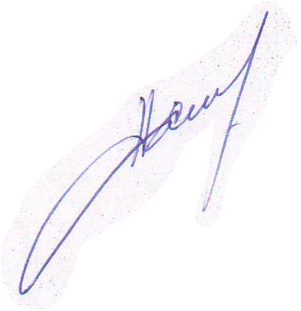 